Ε ξ ε τ α σ τ έ α     Ύ λ η   2 0 2 1 – 2 0 2 2 Ως εξεταστέα ύλη για τις γραπτές προαγωγικές εξετάσεις (μαθημάτων Ομάδας Α΄, σύμφωνα με το ΦΕΚ 4134/2021, αριθμ. 102474/Δ2) ορίζονται τα κεφάλαια 2-8 του σχολικού Βιβλίου ΦΑΚΕΛΟΣ ΥΛΙΚΟΥ: ΑΓΓΛΙΚΑ ΓΕΝΙΚΟΥ ΛΥΚΕΙΟΥ 1, σύμφωνα με το ΦΕΚ 4254/2021, αριθμ. 103701/Δ2. Βεβαιώνω ότι η παραπάνω ύλη έχει καθοριστεί σύμφωνα με το άρθρο 106 του νόμου 4610/2019.                                                         Η-Ο καθηγήτρια-τής Α’ Λυκείου                                                         Καραμέτου ΑγγελικήΕΛΛΗΝΙΚΗ ΔΗΜΟΚΡΑΤΙΑ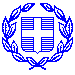 Καλάβρυτα      17     Μαΐου 2022ΥΠΟΥΡΓΕΙΟ ΠΑΙΔΕΙΑΣ ΚΑΙ ΘΡΗΣΚΕΥΜΑΤΩΝΠΕΡΙΦΕΡΕΙΑΚΗ Δ/ΝΣΗ Π.& Δ. ΕΚΠ/ΣΗΣΔΥΤ. ΕΛΛΑΔΑΣΜάθημα:  ΑΓΓΛΙΚΑΤάξη: Α’ ΛΥΚΕΙΟΥΚαθηγήτρια-τής : ΚΑΡΑΜΕΤΟΥ ΑΓΓΕΛΙΚΗ, ΠΕ06ΔΙΕΥΘΥΝΣΗ Δ/ΘΜΙΑΣ ΕΚΠΑΙΔΕΥΣΗΣ ΑΧΑϊΑΣΜάθημα:  ΑΓΓΛΙΚΑΤάξη: Α’ ΛΥΚΕΙΟΥΚαθηγήτρια-τής : ΚΑΡΑΜΕΤΟΥ ΑΓΓΕΛΙΚΗ, ΠΕ06ΓΕΝΙΚΟ ΛΥΚΕΙΟ ΚΑΛΑΒΡΥΤΩΝ«ΕΥΣΕΒΙΟΣ ΚΗΠΟΥΡΓΟΣ»Μάθημα:  ΑΓΓΛΙΚΑΤάξη: Α’ ΛΥΚΕΙΟΥΚαθηγήτρια-τής : ΚΑΡΑΜΕΤΟΥ ΑΓΓΕΛΙΚΗ, ΠΕ06Μάθημα:  ΑΓΓΛΙΚΑΤάξη: Α’ ΛΥΚΕΙΟΥΚαθηγήτρια-τής : ΚΑΡΑΜΕΤΟΥ ΑΓΓΕΛΙΚΗ, ΠΕ06